NJ 8. – DÚ do 28. 5. 2020JEN SKUPINA P. UČ CHROMÍKOVÉCelý dom. úkol najdeš na školním webu https://www.zsgm.cz/ukoly/8-rocnikPOSTUP PRÁCE:Vyřeš úkoly a pošli na můj e-mail:chromikova@zsgm.cz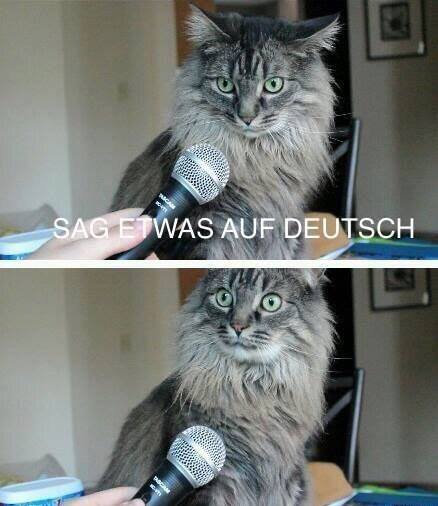 